Overnatningsguide i naturen i Varde KommuneHvis du vil sove ude i det friGuiden indeholder steder, hvor du kan overnatte i det fri i Varde Kommune. Vi har samlet de steder som vi kunne finde på nettet. Der kan derfor sagtens være flere steder end det, som er medtaget her. Oplysningerne om faciliteterne er også skrevet ud fra det som findes på nettet. 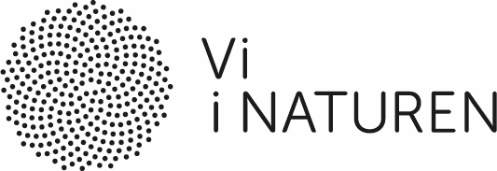 God oplevelse i naturen! De fleste af overnatningsstederne ligger på vandreturen Kyst til Kyst Stien, der strækker sig fra Vejle til Blåvand. www.kyst-kyststien.dk  Find også mere på: www.shelterapp.dk og www.udinaturen.dkVi tager forbehold for eventuelt nedlagte steder, der ikke skulle være rettet på nettet, samt steder vi ikke har kunnet finde oplysninger om på nettet, men vi tager gerne imod rettelser fra borgerne, så eventuelle fejl kan blive rettet her på siden. Sted navnAdresseAnden kontaktFaciliteterAndetVarde SommerlandGellerupvej 49.6800 Varde.Ingen.Shelters. Toilet og vand (vand dog kun i sommerhalvåret). Grillhytte. Bålpladser. Bord- og bænkesæt.Mulighed for adgang og ophaling af kano og kajak. Sønder Plantage SkovbørnehavenRibevej 796800 Varde.Varde Kommune Naturcentret.Shelters. Multtoilet. Bord-bænkesæt. Bålplads. Ingen vand.Dejlig lille plads midt i skoven. Adgang fra brandlinjen. Sønder Plantage NysøRoustvej 106 6800 Varde.Varde Kommune Naturcentret.Åbne græsarealer. Bålsted. Grillhytte. Legeplads. Informationstavler. Bord-bænkesæt. Affaldsbeholdere. Shelters. Toilet (hele året).Parkeringsplads. Beplantningsbælte. Afmærkede MBT ruter og vandrestier samt motionssti. Strand arealer med bademuligheder.Karlsgårde SøKarlsgårde Sø6800 Varde.Varde Kommune Naturcentret.Drikkevand findes på pladsen. Del af Kyst til Kyst Stien.TeltpladsTæt på AbildhedeAbildhedevej.Ingen.Teltplads.Drej ind ad markvej overfor Abildhedevej 12 6800 Varde.I forbindelse med Kyst til Kyst stien.Hodde ForsamlingshusVejlevej 416862 Tistrup.Ingen.Shelters. Bålplads. Bord-bænke sæt. Vand. Børnelegeplads.P-plads ved Vandre Sti.Sted navnAdresseAnden kontaktFaciliteterAndetVed Janderup KirkePrimitiv TeltpladsÅkirkevej 476851 Janderup.Ingen.Toilet. Bålplads. Vand. Shelters.Del af Kyst til Stien. Hyllerslev TeltpladsHyllerslev teltplads Hyllerslev 6851 Janderup.Ingen.Toilet og drikkevand.Ligger på kanten Varde Ådal, ca. 500 m fra gården, hvor der kan hentes vand. Der er skilteret til pladsen fra vandreruten. Del af Kyst til Kyst stien.Vandrehjem i Oksbøl ByDanhostel OksbølDanhostel OksbølPræstegårdsvej 21DK-6840 Oksbøl.Tlf.: 75 27 18 77e-mail.: oksboel@danhostel.dkVed BroengBroeng Fiskepark.Broengvej 46840 Oksbøl.Ingen.Primitiv Teltplads. Toilet. Bålplads. Vand.www.kyst-kyststien.dkOksby Klitplantage, Varde (BLH)Ved 25 km stenen på Landevejen Varde – Blåvand køres 300 m nordpå ad grusvejen ind i skoven. Der er ingen præcise adresse på området.Tlf.: 72 54 35 26e-mail.: BLH@nst.dkBålplads. Drikkevand. Skovlegeplads.Egnet for gangbesværede. Egnet for barnevogne. Heste tilladt. Hunde i snor tilladt. Kørestolsegnet. Hundeskov. MTB rute.  Sted navnAdresseAnden kontaktFaciliteterAndetHo klitplantage, Varde (BLH)Ho Plantage6857 Blåvand..Administreres af:Naturstyrelsen.Tlf.: 76 54 10 20e-mail.: blh@nst.dkToilet et stykke væk fra området.I den sydlige del af plantagen nær skovmandshuset. Man kan bade på Skallingen, men der må hunde ikke komme med. Tobaksrygning er forbudt fra 1-3 til 31-10. hunde er velkommen i plantagen, men dog i snor.Henne VandrehjemDanhostel HenneStrandvejen 458 DK-6854 Henne Strand.tlf.: 75 25 50 74e-mail.: hennestrand@danhostel.dkNaturskovplads:Nørre Nebel SkovVarde (BLH)NaturskovpladsNørre NebelBjergvej 6830 Nørre Nebel.Ingen.Toilet. Drikkevand (kun i sommerhalvåret). Shelters. Fri telt opsætning i hele skoven.Pladsen ligger i en gammel grusgrav. Hundeskov. Henne VandrehjemDanhostel HenneStrandvejen 458 DK-6854 Henne Strand.tlf.: 75 25 50 74e-mail.: hennestrand@danhostel.dkSted navnAdresseAnden kontaktFaciliteterAndetTeltplads OvedbroFølg markvejen mod vest, hvor Kærgårdsvej og Holme krydser hinanden.Ingen.Teltplads. Adgang til vand ved Kærgårdsvej. Bålplads. Das.Del af Kyst til Kyst Stien.Shelters ved GalsthovejLille p-plads ved Galsthovej 157200 Grindsted.Ilse DueGalsthovej 15Starup7200 Grindsted Shelters.Liller i forbindelse med Kyst til Kyst Stien.TeltpladsTæt ved Vester Starup KirkeSmedebakken 7200 Grindsted.Ingen.Teltplads.Teltplads HesselhoFølg den røde rute fra p-pladsen mellem Hovborgvej 100 og 109Ingen.Shelters. Adgang til vand ved gård. Bålplads. Das.Del af Kyst til Kyst Stien.